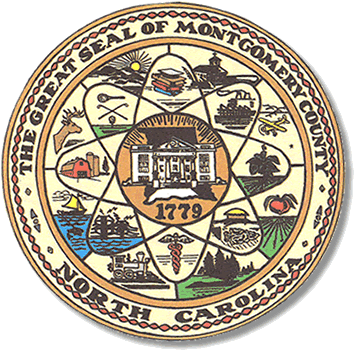  John Adams, ChairmanMary Cagle, Vice ChairCurtis Carter, Member                      						                                                                              Dree Wynkoop, MemberBOARD MEETING AGENDAWEDNESDAY, DECEMBER 12, 20185:30 P.M.Call to OrderPublic Comment PeriodApproval of Nov 5, 2018 minutes and additional minutes from Canvass, Hand-Eye and recountsMove of BOE officeState Board of Elections Dissolution.OtherAdjournment**ALL BOE Meetings to be held in the Montgomery County Courthouse, BOE Office, Room 101, unless otherwise noted.